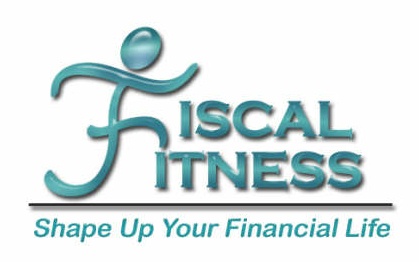 Fiscal Fitness, LLC(608) 848-1133www.fiscalfitnessmadison.comConfidential QuestionnaireInstructions:  You can use Microsoft Word to complete this form.  Just tab through the document or click with your mouse and begin typing when you see the black rectangle.  To check a box, click it or press the space bar.Date Completed:     Children (or others you support):Financial Planning Priorities and InterestsShort-term goals (next 1-5 years):Longer-term goals:What would you like to accomplish with Fiscal Fitness?What is important to you about your money?  For example: charitable involvement, family security, bequests, grandchildren’s education, or anything not listed above.Employment Information, including self employment (if applicable):Do you have non-employment sources of income, such as alimony, pensions, retirement accounts, or rental property?  If yes, please describe:Advisor RelationshipsWhere applicable, rate your current advisor on a scale of 1 (dissatisfied) to 5 (very satisfied)Tax & Estate Planning InformationWho prepares your tax return?   Self    Paid Preparer    Preparer Name:       Client:Co-Client:Insurance InformationClientHow is your health?       Co-ClientHow is your health?       Financial AssetsPlease provide the current value of the following: Do you have a pension?                 Client   Yes   No  	Co-Client   Yes   NoIf yes, estimated monthly benefit: Client  $      	at age   	Co-Client  $      	at age    .How much do you save each month?Do you manage your own investments?  Yes   NoWhat is your desired annual retirement income? (after tax, in today’s dollars)  $       Personal PropertyLiabilitiesCredit Cards: (If not paid in full each month)Other Debts:  Please list mortgage, home equity, auto, personal, business, education, or other loans:Have you received a copy of your credit report recently?    Client   Yes   No  	Co-Client   Yes   No If you know your credit score, what is it?  Client     	Co-Client     How did you hear about Fiscal Fitness?	OtherOther noteworthy considerations not captured above: Please email this completed form to:kathy@fiscalfitnessmadison.comor mail it to:Fiscal Fitness, LLCor fax it, attention Kathy:608-268-8671Thank you for the time you have taken to provide this information!Client Name:       	Co-Client Name:       Relationship to Co-Client:       Relationship to Client:      	Date of Birth:            Date of Birth:              Gender Identity:  F   M  Non-binaryGender Identity:  F  M  Non-binaryAddress:        Address:       City, State, Zip:       City, State, Zip:       Home Phone:       Home Phone:       Other Phone:        Other Phone:        Email:       Email:       Primary person to contact during business hours:        Preferred contact method:   Home Phone   Other Phone or   EmailName:Relationship:Date of Birth:Dependent:Residence (city & state): Y    N Y    N Y    N Y    N Y    NClient Co-Client Employer:      Employer:      Position:      Position:      Years with this employer:      Years with this employer:      Anticipated employment changes?  Yes  NoAnticipated employment changes?  Yes  NoWhen do you plan to retire?      When do you plan to retire?      Current annual pre-tax salary: $      Current annual pre-tax salary: $      Other employment income: $      Other employment income: $      Average bonus/commissions: $      Average bonus/commissions: $      Total annual income = $      Total annual income = $      Is income consistent & reliable?   Yes  NoIs income consistent & reliable?   Yes  NoAdvisorRating (1-5)CommentAccountantTax PreparerAttorneyBrokerInsurance Agent (1)Insurance Agent (2)Financial PlannerWhich documents do you have?Year drafted?In what state?  Will  Living Will  Living Trust  Durable Power of Attorney (Financial)    Durable Power of Attorney (Medical)    Other (e.g. property agreements)Which documents do you have?Year drafted?In what state?  Will  Living Will  Living Trust  Durable Power of Attorney (Financial)    Durable Power of Attorney (Medical)    Other (e.g. property agreements)PolicyInsurance companyCoverage Amount?Deductible?Premium?Vehicle 1     $      $      $      Vehicle 2  $      $      $      Vehicle 3  $      $      $      Homeowners$      $      $      Other$      $      $      Do You Have?Employer-Provided?Coverage?Premium?Health:                	 Yes   No  Yes   No$      $      Disability:               	 Yes   No  Yes   No$      $      Life:    			 Yes   No   Yes   No$      $      Umbrella Liability:   	 Yes   No Yes   No$      $      Long-Term Care:     	 Yes   No Yes   No$      $      Do You Have?Employer-Provided?Coverage?Premium?Health:             	 Yes   No   Yes   No$      $      Disability:              	 Yes   No   Yes   No$      $      Life:                        	 Yes   No   Yes   No$      $      Umbrella Liability:  	 Yes   No Yes   No$      $      Long-Term Care:       	 Yes   No Yes   No$      $      Account TypeJointClientCo-ClientChecking and savings :$      $      $      CDs + money market funds:$      $      $      Tax-deferred retirement accounts(IRAs, 401(k)’s, 403(b)’s, etc.):$ n/a$      $      Roth IRAs:$ n/a$     $     Brokerage accounts:$      $      $      Mutual funds in taxable accounts:$      $      $      Education savings (529s, etc.):$      $      $      Employee stock purchase plan:$      $      $      Other financial assets:$      $      $      Retirement plans:$      Other investment or savings accounts:$      Estimated Value:Notes:Primary Residence:$      Vehicle 1:$      Vehicle 2:$      Vehicle 3:$      Furnishings:$      Other:$      TypeInterest RateAverage Monthly PaymentCurrent Balance      %$      $            %$      $            %$      $      TypeTermMaturityDateInterest RateMonthly PaymentCurrent BalanceOriginal Balance      %$      $      $            %$      $      $            %$      $      $            %$      $      $            %$      $      $      